							   	      		    «Утверждена»	решением Педагогического       совета (Протокол №1 от 25.08.2016 г.)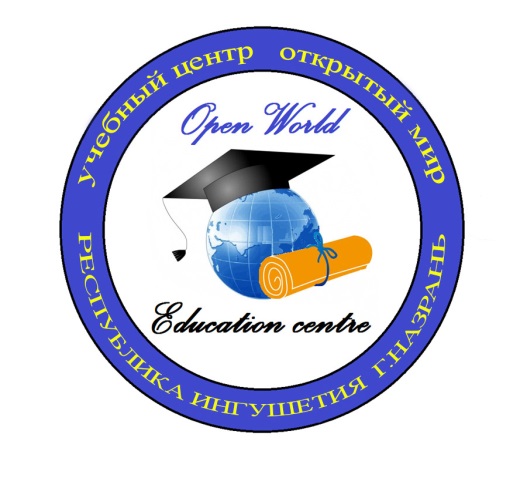 Программа развитияначальной школы частного образовательного учрежденияначального общего и дополнительного образования«Учебный центр «Открытый мир»на 2016-2020 гг.г. Назрань, 2016 г.СодержаниеПаспорт Программы развития1.          Информационная справка о школе1.1.       Характеристика школы1.2.       Социальный паспорт школы1.3.       Организация образовательного процесса1.4.       Содержание образовательного процесса1.5.       Сотрудничество школы с социумом1.6.       Материально-техническая база2.          Концепция развития школы2.1.      Концептуальные положения Программы2.2.      Цель и задачи реализации Программы3.          План реализации Программы развития4.         Ожидаемые результаты      5.         Система мер по минимизации рисков реализации ПрограммыПаспортпрограммы развития начальной школы учебного центра «Открытый мир»1. Информационная справка о школе1.1. Характеристика школыЧастное образовательное учреждение начального общего и дополнительного образования «Учебный центр «Открытый мир» зарегистрировано как образовательное учреждение в 2016 году. Учредителем ЧОУ НОДО «Учебный центр «Открытый мир» является физическое лицо, гражданка Российской Федерации: Кодзоева Радимхан Хасановна, заслуженный учитель Республики Ингушетия, Почетный работник общего образования Российской Федерации.В 2016  учебном году учебный центр прошел лицензирование, получив лицензию на право ведения образовательной деятельности.Регистрационный № 663 от 22.09.2016 года, серия  06Л01  № 0000318.             Устав ЧОУ НОДО «Учебный центр «Открытый мир»  зарегистрирован  от 03.06.2016 г. в реестре за № 0614040139 Министерством юстиции РФ по Республике Ингушетия.     Место нахождения школы:      Юридический адрес: 386101, Россия, Республика Ингушетия, г. Назрань, ул. Муталиева, 181.     Фактический адрес:  386101, Россия, Республика Ингушетия, г. Назрань, ул. Муталиева, 181.     Контакты:     тел. 8 (8732) 22-30-33;	8 (964) 025-10-35     эл.почта: open_world_centre@mail.ru     сайт: www.owcentre.ru      О формах обучения:     С учетом потребностей и возможностей личности образовательные программы в организации осваиваются в очной форме обучения.     Об уровне образования и нормативном сроке обучения:     Школа осуществляет образовательный и воспитательный процесс в соответствии с уровнем реализуемых общеобразовательных программ:     I ступень – начальное общее образование (нормативный срок освоения 4 года)- стандарт устанавливает требования к результатам обучающихся, освоивших основную образовательную программу начального общего образования.  Целями деятельности, для которых создано ОУ, являются:- формирование общей культуры личности обучающихся на основе усвоения обязательного минимума содержания общеобразовательных программ, их адаптация к жизни в обществе, воспитание гражданственности, трудолюбия, уважения к правам и свободам человека, любви к окружающей природе, Родине, семье, формирование здорового образа жизни;Администрация учебного центра:Директор учебного центра – Кодзоева Радимхан ХасановнаЗаместитель директора по УМР – Горяинова Светлана ВасильевнаЗаместитель директора по ВР – Дидигова Макка ХасултановнаПедагогический коллектив  школыНа сегодняшний день в школе работает 15 учителей. Управление качеством педагогического персонала осуществлялось через систему аттестации. Категорийность составляет – 95 %Аттестованы на высшую квалификационную категорию 4 учителя, на 1 квалификационную категорию 10 человек, не имеет категории 1 человек.87% учителей имеют высшее педагогическое образование. Средний возраст- 42 года. 1.2.  Социальный паспорт школы  Список общественных объединений:Управляющий советПопечительский совет1.3.  Организация образовательного процесса:Контингент учащихся:  1 ступень – 75 чел.Режим работы:  пятидневная учебная неделя в 1-4 классах. Обучение проводится в первую смену.     Продолжительность урока (академического часа) в 1 классе составляет 35 минут, во 2-4  классах - 40 минут; начало занятий в 09.001.4.  Содержание образовательного процессаОбучение в школе осуществляется на основе образовательных программ, рекомендованных Министерством образования Российской Федерации, разработанным на основе государственных образовательных стандартов.На I ступени обучения (1-4 классы) образовательный процесс строится по   учебному плану в соответствии с ФГОС НОО по УМК «Перспектива».Целью работы  учебного центра является поиск путей и способов выполнения социального заказа общества к образованию за счет создания личностно ориентированного образовательного пространства, реализуемого в различных моделях и сочетаниях. Деятельность всего коллектива  направлена на создание внутри школы образовательного пространства, ориентированного на обучение и воспитание интеллектуальной, высоконравственной личности с учетом интересов и образовательных запросов обучающихся и их родителей.В процессе работы основное внимание педколлектива   сосредоточено на решении следующих задач:Сохранение здоровья чащихся.                                                                                 Создание системы мониторинга образовательного процесса (сравнение образовательного процесса по успешности обучения, участию в жизни школы, уровню воспитанности, дозировке учебной нагрузки и объему домашнего задания, заболеваемости, утомляемости, развитию психических процессов);Социализация личности.Тема школы: «Повышение качества начального общего образования школьников путем создания педагогических условий способствующих максимально возможному раскрытию способностей каждого учащегося».Цель: создание благоприятной образовательной среды, способствующей раскрытию индивидуальных особенностей обучающихся, обеспечивающей возможности их самоопределения и самореализации и укрепления здоровья школьников. 1. Повышение качества образовательного процесса через следующие компоненты:осуществление компетентностного подхода в обучении и воспитании;применение ИКТ и технологий развития мышления;обеспечить усвоение обучающимися обязательного минимума содержания начального, основного общего, на уровне требований государственного образовательного стандарта;формировать позитивную мотивацию обучающихся к учебной деятельности;обеспечить социально-педагогические отношения, сохраняющие физическое, психическое и социальное здоровье обучающихся;продолжение сотрудничества с учреждениями и организациями села и родительской общественностью;продолжение работы по духовно – нравственному воспитанию обучающихся;обеспечение условий, соответствующих нормам охраны труда, правилам техники безопасности, нормам производственной санитарии и возрастным особенностям обучающихся.2. Продолжить создавать условия для успешного внедрения ФГОС начального общего образования.Принципы образовательной политики школы.Основными принципами являются:гуманистический характер обучения;воспитание гражданственности, трудолюбия, уважения к правам и свободам человека, любви к окружающей природе, Родине, семье;демократический характер управления образованием.Приоритетные направления образовательного процессаПодготовка и  внедрение новых федеральных государственных образовательных стандартов на первой ступени образования.Внедрение современных педагогических, информационно-коммуникационных и здоровьесберегающих технологий в образовательный процесс школы.Создание условий для творческого самовыражения, раскрытия профессионального потенциала педагогов.Создание для обучающихся образовательной среды, в которой они могли бы самореализоваться.Реализация компетентностного подхода в обучении и воспитании.Внедрение современных педагогических технологий  обучения и воспитания, информационных образовательных технологий.Реализация этих  задач осуществляется через работу педколлектива над содержанием и качеством образования, через поиск наиболее эффективных методик и технологий обучения. Показателями успешности работы школы являются:Выполнение Федерального закона «Об образовании в Российской Федерации», решений Правительства Российской Федерации, региональных органов управления образованием по вопросам образования.Стабильность высокой успеваемости учащихся школы.Выступления учащихся на различных конкурсах, подготовка материалов  и участие в  конференциях различного уровня.Активное участие школы в проведении районных мероприятиях (конференции, семинары)Выполнение ФГОС в 1 - 4 классах.Успешная  курсовая переподготовка и аттестация учителей.Постоянное пополнение материально-технической базы школы.Использование информационно-коммуникационных технологий в управлении и организации учебно-воспитательного процесса.Проблемы, требующие дальнейшего решения:Повышение качества обученности учащихся.Продолжить работу по внедрению ФГОС  НОО  (1-4  классы).Дальнейшее укрепление материально-технической базы школы.Работа над сохранением контингента учащихся 1-4 классов.1.5.    Сотрудничество школы с социумом:Центр детского юношеского творчества г. Назрань.Ингушский детский кукольный театр.Ингушский Краеведческий музей им. Т. Мальсагова.Республиканская детская поликлиника.   1.6. Материально-техническое обеспечение образовательной деятельности школыДля осуществления образовательного процесса в школе создана учебно-материальная база. Школа имеет следующие хорошо оборудованные кабинеты:Кабинеты начальных классов - 5Таблицы по предметам:         математике, русскому языку, литературе, окружающему миру и т.д.Наглядные пособия: по предметам: математике, русскому языку, литературе, окружающему миру  и т.д.Раздаточный материал:по предметам: математике, русскому языку, литературеНоутбукиПринтерыИнтерактивные доскиТелевизионные плазмыМультимедийный проекторИнтерактивный курс по основным предметам начальной школыКабинет информатики и ИКТКомпьютеры – 10 Принтеры – 2 Сканер – 1 Ксерокс – 1 Подключение к сети Интернет Электронная почта Мультимедийный проектор Интерактивная доска Кабинет английского языка Таблица по грамматике и лексике, страноведениюТестовые задания Тексты по основным темамЛитература по внеклассному чтениюНоутбукПринтер Телевизионная плазмаМузыкальная студияСинтезаторМузыкальный центр Телевизионная плазмаИнтерактивная доскаМультимедийный проектор Спортивный залМячи набивные – 10Эстафетные палочки – 10Маты гимнастические – 8Скамейки гимнастические – 6 Скакалки – 20Мячи волейбольные – 10Мячи баскетбольные – 10Мячи футбольные – 3Секундомер – 1 Барьеры – 4 Шведская лестница – 2Школьная библиотекаХудожественная литература – 500 экз.Учебная литература – 1740 экз.Методическая литература – 90 экз.Создана благоприятная обстановка внутри учреждения, побуждающая к обновлению образовательного процесса, инновационной деятельности. Традициями школы являются:открытость образовательного и воспитательного процессов;уважение к личности ученика и педагога;стремление педагогического коллектива оказывать поддержку всем участникам образовательного процесса;организация непрерывного образования учащихся;признание любых позитивных изменений в процессе и результатах деятельности в качестве достижения ученика;сохранение и передача педагогического опыта;ориентация на использование передовых педагогических технологий в сочетании с эффективными традиционными методами; активное включение  выпускников школы в образовательный процесс.Урочная и внеурочная деятельность педагогов направлена на то, чтобы:Воспитать творческую личность, подготовленную к жизни;Сформировать у учащихся мировоззренческие позиции толерантности, доброты, культуры;Сформировать и воспитать в учащихся такие традиционные отечественные ценности, как сострадание, милосердие, гражданское самосознание, любовь к Родине;Сформировать у учащихся бережное отношение к природе. К числу сильных сторон учебного центра следует отнести:Достаточно высокую теоретическую подготовку педагогов;Благоприятный психологический климат в педагогическом  и ученическом коллективах;Высокую эффективность воспитательной и спортивно – массовой работы.В  школе успешно реализуются комплексные, инновационные технологии:дошкольная подготовка;синхронизация в изучении гуманитарных предметов;гармоничное развитие личности средствами искусства;информатизация учебно-воспитательного процесса. 2. Концепция развития школы2.1.  Концептуальные положения Программы             Главным результатом законодательных инициатив в сфере отечественного образования на современном этапе является создание оптимальных условий для формирования личности, обладающей такими особенностями, как «инициативность, способность творчески мыслить и находить нестандартные решения, умение выбирать профессиональный путь, готовность обучаться в течение всей жизни», отмечено в Национальной образовательной инициативе «Наша новая школа» (Приказ Президента РФ от 4 февраля 2010 г. № Пр-271). Поэтому обновление системы образовательного учреждения в соответствии с современной законодательной базой должно осуществляться в интересах участников образовательных отношений и прежде всего в интересах школьников.               Наиболее полно данные целевые установки отражены в «Концепции духовно-нравственного развития и воспитания личности гражданина России»:а) в сфере личностного развития:	готовность и способность к духовному развитию, нравственному самосовершенствованию, самооценке, пониманию смысла своей жизни, индивидуально-ответственному поведению;готовность и способность к реализации творческого потенциала в духовной и предметно-продуктивной деятельности, социальной и профессиональной мобильности на основе моральных норм, непрерывного образования и универсальной духовно-нравственной установки «становиться лучше»;укрепление нравственности, основанной на свободе, воле и духовных отечественных традициях, внутренней установке личности поступать согласно своей совести;формирование морали как осознанной личностью необходимости определённого поведения, основанного на принятых в обществе представлениях о добре и зле, должном и недопустимом;развитие совести как нравственного самосознания личности, способности формулировать собственные нравственные обязательства, осуществлять нравственный самоконтроль, требовать от себя выполнения моральных норм, давать нравственную самооценку своим и чужим поступкам;принятие личностью базовых национальных ценностей, национальных духовных традиций;готовность и способность выражать и отстаивать свою общественную позицию, критически оценивать собственные намерения, мысли и поступки;способность к самостоятельным поступкам и действиям, совершаемым на основе морального выбора, принятию ответственности за их результаты, целеустремленность и настойчивость в достижении результата;трудолюбие, бережливость, жизненный оптимизм, способность к преодолению трудностей;осознание ценности других людей, ценности человеческой жизни, нетерпимость к действиям и влияниям, представляющим угрозу жизни, физическому и нравственному здоровью, духовной безопасности личности, умение им противодействовать;свободолюбие как способность к сознательному личностному, профессиональному, гражданскому и иному самоопределению и развитию в сочетании с моральной ответственностью личности перед семьёй, обществом, Россией, будущими поколениями;укрепление веры в Россию, чувства личной ответственности за Отечество перед прошлыми, настоящими и будущими поколениями. б) в сфере общественных отношений:осознание себя гражданином России на основе принятия общих национальных нравственных ценностей; готовность граждан солидарно противостоять внешним и внутренним вызовам;развитость чувства патриотизма и гражданской солидарности; заботу о благосостоянии многонационального народа Российской Федерации, поддержание межэтнического мира и согласия;осознание безусловной ценности семьи как первоосновы нашей принадлежности к многонациональному народу Российской Федерации, Отечеству;понимание и поддержание таких нравственных устоев семьи, как любовь, взаимопомощь, уважение к родителям, забота о младших и старших, ответственность за другого человека;бережное отношение к жизни человека, забота о продолжении рода;законопослушность и сознательно поддерживаемый гражданами правопорядок;духовную, культурную и социальную преемственность поколений.       Настоящая Программа как концептуальная и организационно-правовая основа системы управления ЧОУ НОДО «Учебный центр «Открытый мир» формулирует следующую миссию школы:ЧОУ НОДО «Учебный центр «Открытый мир» – образовательное учреждение с современной системой управления:высокопрофессиональной педагогической командой,педагогически насыщенным образовательным процессом, ориентированным на реализацию современных задач начального общего образования и удовлетворение образовательных запросов учащихся и их семей,безопасным и комфортным образовательным пространством, предусматривающим охрану и развитие здоровья участников образовательных отношений,информационной открытостью для взаимодействия с социумом, что в совокупности создает оптимальные условия для формирования духовно-нравственной, социально и профессионально адаптированной личности гражданина Российской Федерации.Настоящая Программа определяет систему общих педагогических требований, соответствие которым обеспечит эффективное участие всех участников образовательных отношений в решении современных задач образования и в качестве ведущих приоритетов выделяет следующие социальные и педагогические понятия:базовые национальные ценности — основные моральные ценности, приоритетные нравственные установки, существующие в культурных, семейных, социально-исторических, религиозных традициях многонационального народа Российской Федерации, передаваемые от поколения к поколению и обеспечивающие успешное развитие страны в современных условиях;духовно-нравственное развитие личности гражданина России — осуществляемое в процессе социализации последовательное расширение и укрепление ценностно-смысловой сферы личности, формирование способности человека оценивать и сознательно выстраивать на основе традиционных моральных норм и нравственных идеалов отношение к себе, другим людям, обществу, государству, Отечеству, миру в целом;духовно-нравственное воспитание личности гражданина России — педагогически организованный процесс усвоения и принятия учащимся базовых национальных ценностей, имеющих иерархическую структуру и сложную организацию. «Портрет выпускника начальной школы»:любящий свой народ, свой край, нашу Родину;уважающий и принимающий ценности семьи и общества;любознательный, активно и заинтересованно познающий мир;владеющий основами умения учиться, способный к организации собственной деятельности;готовый самостоятельно действовать и отвечать за свои поступки перед семьей и обществом;доброжелательный, умеющий слушать и слышать собеседника, обосновывать свою позицию, высказывать свое мнение;выполняющий правила здорового и безопасного для себя и окружающих образа жизни.   «Портрет педагога ЧОУ НОДО «Учебный центр «Открытый мир»:владеющий современными формами и методами обучения и воспитательной работы, умеющий их профессионально использовать в различных видах деятельности ребенка (учебной, игровой, трудовой, спортивной, художественной и т.д.);умеющий устанавливать четкие правила поведения учащихся в соответствии со школьным Уставом и правилами поведения в школе, эффективно регулировать поведение учащихся для обеспечения безопасной образовательной среды;эффективно управляющий учебным коллективом с целью вовлечения учеников в процесс обучения и воспитания, мотивируя их учебно-познавательную деятельность;профессионально ставящий воспитательные цели и задачи, способствующие развитию учеников, независимо от их способностей, характера, культурных различий, половозрастных и индивидуальных особенностей, определять педагогические пути их достижения;признающий достоинство каждого ученика, понимая и принимая его;поддерживающий конструктивные воспитательные усилия родителей (законных представителей) учащихся, привлекающий семью к решению вопросов воспитания ребенка;конструктивно взаимодействующий с другими педагогами и специалистами в решении воспитательных задач;поддерживающий в детском коллективе деловую дружелюбную атмосферу, демонстрируя образцы толерантности;умеющий защищать достоинство и интересы учащихся, помогать детям, оказавшимся в конфликтной ситуации и/или неблагоприятных условиях;поддерживающий уклад, атмосферу и традиции школьной жизни, внося в них свой положительный вклад;способный адекватно анализировать свою профессиональную деятельность, определять и реализовывать пути ее непрерывного совершенствования.          Такой комплексный характер концептуальных подходов к разработке настоящей Программы определяет ее успешность на этапе проектирования, задает ее цели, задачи и механизмы реализации.2.2. Цель и задачи реализации ПрограммыКаждая из задач Программы носит комплексный характер и предусматривает реализацию следующих направлений развития образовательной системы школы:совершенствование механизмов управления школой на основе современных нормативно-правовых требований и научно-методических рекомендаций;разработка и внедрение системы мониторинга результативности реализуемой образовательной системы.освоение педагогами современного законодательства в сфере образования, содержания, форм, методов и технологий организации образовательного процесса;создание современной системы оценки и самооценки профессионального уровня педагогов по результатам образовательного процесса.разработка и реализация образовательных программ в соответствии с современным содержанием образование и с учетом образовательных потребностей и возможностей учащихся;реализация Основной образовательной программы начального общего образованиясоздание системы психолого-педагогического сопровождения образовательного процесса в целях создания благоприятных условий реализации ФГОС общего образования;расширение возможностей дополнительного образования и внеурочной деятельности учащихся в условиях школы;реализация действенной системы детского самоуправления.приведение инфраструктуры школы в соответствие с требованиями ФЗ-№273, СанПиНа  и ФГОС общего образования;активное взаимодействие школы с социумом и образовательным пространством муниципалитета, региона, страны для оптимизации условий реализации ФЗ-273.3. План  реализации  программы  развития4. Ожидаемые результатыВ системе управления:в школе будет действовать система управления, разработанная с учетом современного законодательства и тенденций развития управленческой науки;нормативно-правовая и научно-методическая база школы будут соответствовать требованиям ФЗ-№273, ФГОС и современным направлениям развития психолого-педагогической науки и практики;система мониторинга станет неотъемлемой основой управления развитием школы;будет отмечаться рост привлеченных средств в соответствии с расширением партнерских отношений школы.В обновлении инфраструктуры:инфраструктура и организация образовательного процесса школы будет максимально возможно соответствовать требованиям ФЗ-№273, СанПиНу и другим нормативно-правовым актам, регламентирующим организацию образовательного процесса;все учебные кабинеты будут максимально возможно оснащены в соответствии с требованиями ФГОС общего образования;В совершенствовании профессионального мастерства педагогического коллектива:100 % педагогов и руководителей школы пройдет повышение квалификации и (или) профессиональную переподготовку по современному содержанию образования (в том числе ФГОС соответствующих ступеней образования) и инновационным технологиям;не менее 80 % педагогов будет работать по инновационным образовательным технологиям;не менее 80 % педагогов будут иметь опыт предъявления собственного опыта на профессиональных мероприятиях (на семинарах, профессиональных конкурсах, в методических обьединениях и т.д.).В организации образовательного процесса:100 % школьников будет получать начальное образование с использованием информационно-коммуникационных технологий;50 % учащихся начальной школы будет включено в проектную деятельность;в школе будет работать программа поддержки талантливых детей (по различным направлениям интеллектуального, творческого, физического развития).В расширении партнерских отношений:не менее 50 % родителей (законных представителей) будет включено в различные формы активного взаимодействия со школой (через участие в решении текущих проблем, участие в общешкольных мероприятиях и т.д.);не менее 5 партнеров социума (учреждений, организаций, физических лиц) будет участниками реализации общеобразовательных и дополнительных программ школы.5. Система мер по минимизации рисков реализации программы       При реализации Программы развития начальной школы учебного центра «Открытый мир» на 2016-2020 гг. в соответствии с Федеральным Законом «Об образовании в Российской Федерации» (№ 273-ФЗ) и ФГОС» возможно возникновение рисков (угроз), которые могут снизить эффективность спланированных инновационных программ. Чтобы исключить подобные риски, настоящая Программа обозначает следующую систему мер по их минимизации.Все эти предусмотренные мероприятия по осуществлению, сопровождению и текущей коррекции Программы развития начальной школы учебного центра «Открытый мир» на 2016-2020 гг. являются определенной гарантией ее успешной и полноценной реализации.Наименование ПрограммыПрограмма развития  начальной школы частного образовательного учреждения «Открытый мир» на 2016-2020 годы.   Разработчики ПрограммыАдминистрация  школыИсполнители ПрограммыАдминистрация, педагогический коллектив  школы, ученический коллектив, родительская общественностьНаучно-методические основыразработки ПрограммыФедеральный Закон от 29.12.2012 № 273-ФЗ «Об образовании в Российской Федерации» (далее № 273-ФЗ);Национальная образовательная инициатива «Наша новая школа», утвержденная Президентом Российской Федерации от 04.02.2010 № Пр-271;Федеральный государственный образовательный стандарт начального общего образования, утвержденный приказом Министерства образования и науки Российской Федерации от 06.10.2009 № 373;Конвенция о правах ребёнка;Устав учебного центра;Локальные акты учебного центра.Санитарно-эпидемиологические требования к условиям и организации обучения в общеобразовательных учреждениях /Санитарно-эпидемиологические правила и нормативы СанПиН 2.4.2. 2821 – 10 / Постановление Главного государственного санитарного врача РФ от 29 декабря 2010 г. № 189;Кем принятаПедагогический совет школы, протокол от 25.08.2016 г. № 1Цель ПрограммыСоздание условий для формирования у учащихся базовых навыков самообразования и самовоспитания, обеспечивающих готовность к освоению содержания основного и полного общего среднего образования, раскрытие интеллектуальных и творческих возможностей личности учащихся через освоение фундаментальных основ начального образования. Задачи ПрограммыОбновление системы управления школой в соответствии с тенденциями развития управленческой науки и требованиями Федерального закона № 273-ФЗ.Оптимизация системы профессионального и личностного роста педагогических работников как необходимое условие современных образовательных отношений.Обновление организации, содержания и технологий образовательного процесса в направлении обеспечения оптимальных условий формирования духовно-нравственной, социально адаптированной и профессионально ориентированной личности гражданина Российской Федерации.Обеспечение информационной открытости образовательного пространства школы в целях привлечения партнеров социума для обновления инфраструктуры и содержания образовательного процесса.Ожидаемые результатыВ системе управления:в школе будет действовать система управления, разработанная с учетом современного законодательства и тенденций развития управленческой науки;нормативно-правовая и научно-методическая база школы будет соответствовать требованиям ФЗ-273, ФГОС и современным направлениям развития психолого-педагогической науки и практики;система мониторинга станет неотъемлемой основой управления развитием школы;будет отмечаться рост привлеченных средств в соответствии с расширением  партнерских отношений школы.В обновлении инфраструктуры:инфраструктура и организация образовательного процесса школы будет максимально возможно соответствовать требованиям ФЗ-273, СанПиН и другим нормативно-правовым актам, регламентирующим организацию образовательного процесса;все учебные кабинеты будут максимально возможно оснащены в соответствии с требованиями ФГОС;В совершенствовании профессионального мастерства педагогического коллектива:100 % педагогов и руководителей школы регулярно будет проходить  повышение квалификации и (или) профессиональную переподготовку по современному содержанию образования (в том числе ФГОС соответствующих ступеней образования) и инновационным технологиям;100 % педагогов будет работать   с использованием современных  информационно-комуникативных технологий- не менее 80 % педагогов будут иметь опыт предъявления собственного опыта на профессиональных мероприятиях (на семинарах, профессиональных конкурсах,  методических объединениях).В организации образовательного процесса:50 % школьников будет получать образование с использованием информационно-коммуникационных технологий;не менее 25 % учащихся начальной школы будет включено   в  проектную деятельность;в школе будет проведена работа по  программе поддержки талантливых детей (по различным направлениям интеллектуального, творческого, физического развития);В расширении партнерских отношений:не менее 50 % родителей (законных представителей) будет включено в различные формы активного взаимодействия со школой (через участие в решении текущих проблем, участие в общешкольных мероприятиях и т.д.);не менее 2 партнеров социума (учреждений, организаций, физических лиц) будет участниками реализации общеобразовательных и дополнительных программ школы.Срок действияСроки Программы: 2016 – 2020 годы.Этапы реализации ПрограммыПервый этап (2016 – 2017 учебный год) – организационно-проектировочный:Изучение и анализ Федерального Закона «Об образовании в Российской Федерации» №273-ФЗ и концепции ФГОС общего образования (всех уровней) с целью определения основных направлений обновления образовательной системы школы;Разработка направлений приведения образовательной системы школы в соответствие с ФЗ № 273-ФЗ;Разработка системы мониторинга реализации настоящей Программы.Второй этап (2017 - 2019 учебные годы) – практический:Реализация мероприятий плана действий Программы;Внедрение ФГОС ООО.Реализация образовательных и воспитательных проектов.Научно-методическое и нормативно-правовое сопровождение реализации Программы развития;Осуществление системы мониторинга реализации Программы, текущий анализ промежуточных результатов.Третий этап (2020 г) – аналитико-обобщающий:Итоговая диагностика реализации основных программных мероприятий;Анализ итоговых результатов мониторинга реализации Программы;Обобщение позитивного опыта осуществления программных мероприятий;Определение целей, задач и направлений стратегии дальнейшего развития школы.Ресурсное обеспечение реализации ПрограммыПриобретение учебной и методической  литературы, учебных пособий;Ремонт третьего корпуса школы;Приобретение ученической мебели (ОО);Оснащение кабинетов (ОО).Порядок управления реализацией ПрограммыУправление реализацией программы осуществляется директором учебного центра «Открытый мир»Порядок мониторинга хода и результатов реализации ПрограммыОбсуждение и подведение промежуточных итогов на административных совещаниях, общешкольных  родительских собраниях.№п/пКатегорияКоличество семейВ них детей:школьного возраста1.Общее количество детей в школе752.Семьи социального риска:многодетныенеполныев том числе:одинокие материопекунские семьималообеспеченныенеблагополучные семьи, стоящие на учёте:в ПДНна внутришкольном контроле622-1- --                      822-1- --Направления деятельностиСодержание мероприятийСроки реализации (годы, учебные годы)РезультатЗадача 1: Система управления школой в соответствии с тенденциями развития управленческой науки и требованиями Федерального закона № 273-ФЗ и ФГОСЗадача 1: Система управления школой в соответствии с тенденциями развития управленческой науки и требованиями Федерального закона № 273-ФЗ и ФГОСЗадача 1: Система управления школой в соответствии с тенденциями развития управленческой науки и требованиями Федерального закона № 273-ФЗ и ФГОСЗадача 1: Система управления школой в соответствии с тенденциями развития управленческой науки и требованиями Федерального закона № 273-ФЗ и ФГОС1.1. Совершенствование механизмов управления школой на основе современных нормативно-правовых требований и научно-методических рекомендаций- Развитие административных, психологических, экономических и других современных методов управления образовательной системой школы (проектная и организационная деятельность руководства, использование разнообразных ресурсов школы и привлеченных финансовых ресурсов);- расширение использования в управлении школой информационно-коммуникативных технологий (проектная и организационная деятельность руководства; закупка и установка дополнительного оборудования, программного обеспечения, оплата деятельности специалистов-программистов):школы;- развитие единого электронного банка данных по организации образовательного процесса;- систематическое обновление сайта школы в соответствии с изменяющимися требованиями.20162016-20172016-2020Созданы условия для реализации современных методов управления образовательной системой.Создана управленческая информационно-технологическая среда школы1.2. Разработка и внедрение системы мониторинга результативности обновленнойобразовательной системы- Определение критериев системы оценки деятельности школы в условиях реализации ФЗ № 273 и современных требований к качеству образования (информационно-аналитическая и проектная деятельность руководства, руководителей МО и привлеченных специалистов);- определение форм информационно-аналитической документации по оценке результативности образовательной системы школы(проектная деятельность руководства, руководителей МО, педагогов, использование разнообразных ресурсов школы);- разработка системы мониторинга деятельности обновленной образовательной системы школы (проектная деятельность руководства, руководителей МО, педагогов, использование разнообразных ресурсов школы);- реализация системы мониторинга деятельности обновленной управленческой системы (организационная и аналитическая деятельность руководства, педагогического коллектива, использование разнообразных ресурсов школы).2016-20172016-20172016-20172016-2020Описание системы мониторинга результативности обновленной образовательной системы школы.Комплект информационно-аналитической документации по реализации системы мониторинга.Задача 2: Оптимизация системы профессионального и личностного роста педагогических работников как необходимое условие современных образовательных отношенийЗадача 2: Оптимизация системы профессионального и личностного роста педагогических работников как необходимое условие современных образовательных отношенийЗадача 2: Оптимизация системы профессионального и личностного роста педагогических работников как необходимое условие современных образовательных отношенийЗадача 2: Оптимизация системы профессионального и личностного роста педагогических работников как необходимое условие современных образовательных отношений2.1.Освоение педагогами современного законодательства в сфере образования, содержания, форм, методов и технологий организации образовательного процесса- Изучение педагогами современного законодательства в сфере образования, в том числе содержания Федерального Закона «Об образовании в Российской Федерации», ФГОС (изучение нормативно-правовых документов, информационно-аналитическая и организационная деятельность педагогов и руководства, руководителей ШМО);2016-17Компетентность педагогического коллектива в области требований современного законодательства в сфере образования, ФЗ № 273-ФЗ.Банк методических материалов по оценке результатовобучения,контрольных измерительных материалов.2.2.Создание современной системы оценки и самооценки профессионального уровня педагогов по результатам образовательного процесса.- Анализ эффективности существующей в школе системы оценки качества деятельности педагогов (информационно-аналитическая деятельность педагогов и руководства);- определение современных критериев и параметров оценки и самооценки деятельности педагогов, разработка (адаптация существующих) диагностических материалов (проектная деятельность педагогов, руководства и руководителей МО);- создание современной системы мотивации педагогов школы на участие в инновационной деятельности (аналитическая, проектная и организационная работа руководства, расчет необходимых дополнительных финансовых средств),  анализ существующей системы мотивации педагогов;- реализация обновленной системы оценки и самооценки качества деятельности педагогического коллектива20162016 -20172016-172016-2020Методические материалы по системе современной оценки и самооценки качества деятельности педагогических работников в условиях реализации инноваций.Портфолио педагогов.Задача 3:Содержание и технологии образовательного процесса в целях создания оптимальных условий формирования духовно-нравственной, социально адаптированной и профессионально ориентированной личности гражданина Российской ФедерацииЗадача 3:Содержание и технологии образовательного процесса в целях создания оптимальных условий формирования духовно-нравственной, социально адаптированной и профессионально ориентированной личности гражданина Российской ФедерацииЗадача 3:Содержание и технологии образовательного процесса в целях создания оптимальных условий формирования духовно-нравственной, социально адаптированной и профессионально ориентированной личности гражданина Российской ФедерацииЗадача 3:Содержание и технологии образовательного процесса в целях создания оптимальных условий формирования духовно-нравственной, социально адаптированной и профессионально ориентированной личности гражданина Российской Федерации3.1. Разработка и реализация образовательных программ в соответствии с современным содержанием образования и с учетом образовательных потребностей и возможностей учащихся- Выявление образовательных потребностей учащихся школы и запросов социума в целях определение актуальных направлений и содержания образовательных программ (аналитическая и проектная деятельность педагогов, руководства);- использование в образовательном процессе (в рамках всех учебных предметов) информационно-коммуникационных технологий(проектная и организационная деятельность педагогов, использование разнообразных ресурсов школы, работа с Интернет-ресурсами);- Создание и реализация для учащихся II и III ступеней обучения оптимальных условий, обеспечивающих возможность выбора индивидуального учебного плана и сетевых форм получения образования (проектная и организационная деятельность руководителей и педагогов школы, использование дистанционных форм обучения);- Использование в образовательном процессе разнообразных нетрадиционных форм контроля знаний: зачет, защита проектов, защита реферативных и исследовательских работ и др. (проектная, организационная и аналитическая деятельность педагогов, использование разнообразных ресурсов школы, работа с Интернет-ресурсами).постояннопостояннопостоянно2016-2020Банк программ, учебных планов, методических разработок и т.д.).3.2. Реализация Основных образовательных программ начального и основного общего образования, направленных на формирование и развитие гражданской позиции, профессиональной и социальной адаптации учащихся-Разработка ООП НОО в соответствии с требованиями ФГОС;-Оптимальное использование всех элементов ООП НОО в направлении формирования духовно-нравственной, социально и профессионально адаптированной личности гражданина Российской Федерации (проектная и организационная деятельность педагогов, классных руководителей и руководства, использование разнообразных ресурсов школы);- Реализация программ общешкольных мероприятий различного содержания и в разнообразных формах в направлении формирования духовно-нравственной, социально и профессионально адаптированной успешной личности гражданина Российской Федерации- Организация помощи учащимся в подготовке портфолио как одно из условий планирования и реализации потенциальных возможностей саморазвития20162016-2020постояннопостоянноООП ОООПортфолио учащихся.3.3. Создание системы психолого-педагогического сопровождения образовательного процесса в целях создания благоприятных условий реализации ФГОС общего образования- Обновление программно-методического и диагностического материала деятельности классных руководителей с учетом современных требований (аналитическая и проектная деятельность классных руководителей и руководства школы, использование разнообразных ресурсов школы, работа с Интернет-ресурсами);- Организация  взаимодействия со специалистами районного методического объединения социальных педагогов и психологов (организационная деятельность специалистов РМО).2016-2018Постоянно по мере необходимостиПакет диагностических материалов с учетом современных требований.Аналитические материалы по результатам диагностики образовательного процесса.3.4. Расширение возможностейдополнительного образования и внеурочной деятельности учащихся в условиях школы- Анализ существующей в школе системы дополнительного образования и внеурочной деятельности в целях выявления резервов ее оптимизации; - Расширение форм и направлений дополнительного образования и внеурочной деятельности школы в соответствии с потребностями учащихся разных возрастов20152016-2020Система дополнительного образования и внеурочной деятельности школы.Методические материалы реализации  дополнительного образования и внеурочной деятельностиПортфолио школьниковЗадача 4: Обеспечение информационной открытости образовательного пространства школы в целях привлечения партнеров социума к участию в оптимизации условий реализации Федерального закона № 273-ФЗ и ФГОСЗадача 4: Обеспечение информационной открытости образовательного пространства школы в целях привлечения партнеров социума к участию в оптимизации условий реализации Федерального закона № 273-ФЗ и ФГОСЗадача 4: Обеспечение информационной открытости образовательного пространства школы в целях привлечения партнеров социума к участию в оптимизации условий реализации Федерального закона № 273-ФЗ и ФГОСЗадача 4: Обеспечение информационной открытости образовательного пространства школы в целях привлечения партнеров социума к участию в оптимизации условий реализации Федерального закона № 273-ФЗ и ФГОС4.1. Создание нормативно-правовой базы и механизмов взаимодействия школы с партнерами социума для формирования  инфраструктуры и содержания образовательного процесса- Изучение и анализ Федерального Закона «Об образовании в Российской Федерации» совместно с родительской общественностью и определение нормативно-правовой документации по взаимодействию школы с потребителями образовательных услуг.- Разработка нормативно-правовых документов взаимодействия школы, потребителями образовательных услуг и социума.- Всеобуч для родителей по содержанию Федерального Закона «Об образовании в Российской Федерации» и обновленной нормативно-правовой базы школы в целях обеспечения единых подходов(организационная деятельность педагогов, родительской общественности и руководства).2016-2017постоянноБаза потенциальных партнеров социума для оптимизации условий реализации ФЗ № 273-ФЗОбновлена нормативно-правовая база взаимодействия участников образовательных отношенийКомпетентность всех потребителей образовательных услуг школы в действующем законодательстве в области образования.4.3. Активное взаимодействие школы с социумом и образовательным пространством муниципалитета, региона, страны для оптимизации условий реализации ФЗ-№273-Презентационная работа школы через сайт, организацию дней открытых дверей, участие в мероприятиях педагогического сообщества и общественности, публикаций, интервью в СМИ; - Распространение эффективного педагогического опыта работы школы2016-20202016-2020Материалы взаимодействия школы с образовательными учреждениями муниципалитета, региона, страны и другими партнерами социума.Материалы презентации школы в методических изданиях, в СМИ и др.Виды рисковПути минимизации рисковНормативно-правовые рискиНормативно-правовые риски- Неоднозначность толкования отдельных статей ФЗ-№273 и нормативно-правовых документов, регламентирующих деятельность и ответственность субъектов образовательного процесса и школе в целом- Регулярный анализ нормативно-правовой базы школы на предмет ее актуальности, полноты, соответствия решаемым задачам.- Систематическая работа руководства школы с педагогическим коллективом, родительской общественностью и партнерами социума по разъяснению содержания ФЗ-273 и конкретных нормативно-правовых документовФинансово-экономические рискиФинансово-экономические риски- Нестабильность и недостаточность внебюджетного финансирования, отсутствие государственных субсидий.- Отсутствие  внебюджетных, спонсорских инвестиций и пожертвований.- Своевременное планирование бюджета школы по реализации программных мероприятий, внесение корректив с учетом реализации новых направлений и программ, а также инфляционных процессов.- Привлечение внебюджетных средств за счёт  расширения партнерстваОрганизационно - управленческие рискиОрганизационно - управленческие риски- Некомпетентность  внедрения сторонних структур (организаций, учреждений) и лиц в процессы принятия управленческих решений по обновлению образовательного пространства школы в образовательный процесс.- Разъяснительная работа руководства школы по законодательному разграничению полномочий и ответственности, четкая управленческая деятельность в рамках ФЗ-№273 (статьи 6-9, 28).Социально-психологические риски (или риски человеческого фактора)Социально-психологические риски (или риски человеческого фактора)- Недостаточность профессиональной инициативы и компетентности у отдельных педагогов по реализации углубленных программ и образовательных технологий.- Неготовность отдельных педагогов выстраивать партнерские отношения с другими субъектами образовательного процесса, партнерами социума.- Разработка и использование эффективной системы мотивации включения педагогов в инновационные процессы.- Психолого-педагогическое и методическое сопровождение педагогов с недостаточной  коммуникативной компетентностьюРесурсно-технологические рискиРесурсно-технологические риски- Неполнота ресурсной базы для реализации новых направлений и мероприятий Программы.- Систематический анализ достаточности ресурсной базы для реализации всех компонентов Программы.- Участие педагогов и всего образовательного учреждения в федеральных, региональных проектах и в грантовой деятельности для расширения возможностей развития ресурсной базы.